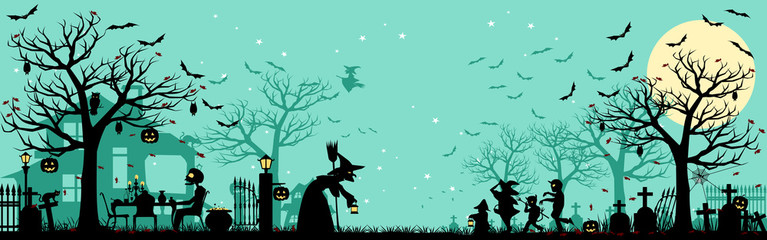 spökvandringpå ridklubbenlördag 4 novemberkl. 18.30-20.30pris 20 krfika finns att köpaungdomssektionen